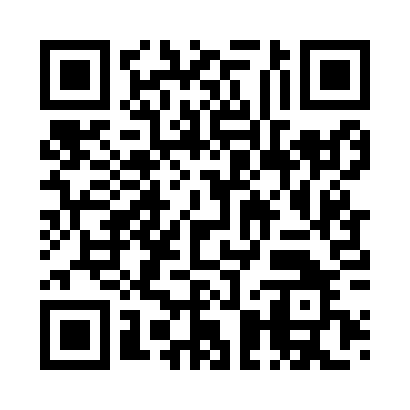 Prayer times for Karolyhaza, HungaryWed 1 May 2024 - Fri 31 May 2024High Latitude Method: Midnight RulePrayer Calculation Method: Muslim World LeagueAsar Calculation Method: HanafiPrayer times provided by https://www.salahtimes.comDateDayFajrSunriseDhuhrAsrMaghribIsha1Wed3:235:3112:465:498:0210:012Thu3:205:3012:465:508:0310:043Fri3:185:2812:465:518:0510:064Sat3:155:2612:465:528:0610:085Sun3:135:2512:465:538:0710:116Mon3:105:2312:465:538:0910:137Tue3:075:2212:465:548:1010:158Wed3:055:2012:465:558:1110:179Thu3:025:1912:465:568:1310:2010Fri3:005:1812:455:578:1410:2211Sat2:575:1612:455:578:1510:2512Sun2:545:1512:455:588:1710:2713Mon2:525:1312:455:598:1810:2914Tue2:495:1212:456:008:1910:3215Wed2:475:1112:456:008:2110:3416Thu2:445:1012:456:018:2210:3617Fri2:425:0812:456:028:2310:3918Sat2:395:0712:466:038:2410:4119Sun2:365:0612:466:038:2610:4420Mon2:345:0512:466:048:2710:4621Tue2:315:0412:466:058:2810:4822Wed2:295:0312:466:058:2910:5123Thu2:265:0212:466:068:3010:5324Fri2:245:0112:466:078:3110:5525Sat2:225:0012:466:088:3210:5826Sun2:194:5912:466:088:3411:0027Mon2:174:5812:466:098:3511:0228Tue2:144:5812:466:098:3611:0529Wed2:124:5712:476:108:3711:0730Thu2:104:5612:476:118:3811:0931Fri2:084:5512:476:118:3911:11